Smlouva o poskytování služeb:„Realizace webových stránek Regionální inovační strategie Karlovarského kraje (dále jen „projekt“)Karlovarská agentura rozvoje podnikání, p. o. se sídlem: 	Závodní 278, 360 18 Karlovy Vary IČO: 	72053666DIČ: 	CZ72053666 (objednatel není plátce DPH) zastoupena: 	Ing. Vlastimil Veselý e-mail:			         vlastimil.vesely@karp-kv.cz bankovní spojení:	         Komerční banka, a.s., pobočka Karlovy Varyčíslo účtu: 		         43-6369580217/0100	
(dále jen „objednatel“)aStudio Fresh Net, s.r.o.se sídlem:			Rybářská 839/2, 360 17 Karlovy VaryIČ: 				29109701DIČ: 				CZ29109701 (poskytovatel je plátce DPH)zastoupena: 			Ing. Tomášem Krištofem, jednateleme-mail:		tomas.kristof@freshnet.czbankovní spojení:	Raiffeisenbank a.s.číslo účtu:		5013018747/5500(dále jen „poskytovatel“)Karlovarská agentura rozvoje podnikání, p. o. a Studio Fresh Net, s.r.o. (dále jen „smluvní strany“) v souladu s ustanovením § 1746 odst. 2 zákona č. 89/2012 sb., občanský zákoník uzavírají tutosmlouvu o poskytování služeb(dále jen „smlouva“).Článek I.Účel a předmět smlouvyÚčelem této smlouvy je poskytnutí služeb při rozvoji a správě webových stránek Regionální inovační strategie Karlovarského kraje www.ris3kvk.cz a Karlovarské agentury rozvoje podnikání, p.o. www.karp-kv.cz.Předmětem smlouvy je rozšíření webových stránek zejm. o administrační systém, galerii kreativců Karlovarského kraje, regionální inovační mapu Karlovarského kraje 
a zabezpečení internetových stránek protokolem HTTPS. Podrobněji je předmět díla, včetně všech funkcí rozepsán v poptávkovém šetření z 5. května 2020, přiložené jako příloha č. 1 této smlouvy. Regionální inovační mapa Karlovarského kraje je realizována v rámci projektu Smart Akcelerátor 2.0, registrační číslo projektu: CZ.02.2.69/0.0/0.0/18_055/0013938.Článek II.        Důvěrné informaceKaždá smluvní strana se zavazuje chránit obchodní tajemství druhé smluvní strany. 
Za obchodní tajemství se považují veškeré dokumenty a know-how, finanční data, obchodní data, zdrojové kódy projektu a další zdroje nutné pro vývoj projektu, obchodní plány a strategie, jakož i obsah veškerých písemných a ústních ujednání. Dále se zavazuje chránit veškeré důvěrné informace týkající se druhé smluvní strany 
a projektu (dále jen „důvěrné informace“).Užití důvěrných informací či jejich sdělování nebo zpřístupnění třetí osobě je přípustné pouze za účelem naplňování předmětu této smlouvy a pouze se souhlasem druhé smluvní strany.Za důvěrné informace se nepovažují:veškeré informace veřejně známé a přístupné, pokud k jejich zveřejnění nedošlo porušením této smlouvy,veškeré informace, o kterých smluvní strana prokazatelně věděla ještě před získáním těchto informací od druhé smluvní strany při plnění předmětu této smlouvy a při přípravě či realizaci projektu,veškeré informace, které je smluvní strana povinna sdělit příslušným orgánům veřejné státní správy v souladu s platnými právními předpisy České republiky, pokud tyto sděluje pouze těmto příslušným veřejným orgánům. V případě nutnosti sdělení takových informací se však smluvní strana zavazuje předem informovat o takovém kroku druhou Smluvní stranu.Článek III.Konkurence a nekalá soutěžDle ustanovení platného Občanského zákoníku č. 89/2012 Sb. se smluvní strany vyvarují nekalé činnosti (soutěži), která by mohla poškozovat protistranu.  Tímto je myšleno zejména jednání či jiné kroky, jímž může poskytovatel:ohrozit nebo porušit právo nebo oprávněný zájem objednatele, např. přímou nebo nepřímou účastí na podnikání nebo jiné činnosti osoby, která je 
v konkurenčním vztahu k objednateli, a to bez předchozího písemného souhlasu objednatele;zneužití činnosti, jejího výsledku nebo podkladu pro vlastní potřebu poskytovatele nebo jiné k tomu neoprávněné osoby, a to bez ohledu na to, jde-li o obchodní tajemství objednatele nebo o jeho důvěrnou informaci;uplatnit vlastního soutěžního zájmu na úkor objednatele nebo jiné osoby, která je v právním vztahu k objednateli a jejíž újmu by mohl objednatel pocítit jako újmu vlastní;naplnit pojmové znaky Nekalé soutěže nebo nedovoleného omezování soutěže či jednání v rozporu s dobrými mravy a zásadami poctivého obchodního styku;uzavření jakéhokoliv vztahu se zákazníkem objednatele, jehož předmět by byl konkurenční ve vztahu k činnosti objednatele;parazitovat na dobré pověsti, názvu nebo obchodní firmě anebo na jiném označení objednatele.a to během trvání této smlouvy na území České republiky nebo s přímými dopady na území České republiky. Veškerá činnost s pochybností o naplnění pojmových znaků nekalé soutěže musí být mezi smluvními strany dohodnuta 
a písemně stvrzena jako dodatek této smlouvy.Poskytovatel se zavazuje za porušení shora uvedených povinností zaplatit objednavateli smluvní pokutu ve výši 10 tisíc korun českých, a to za každý případ. Objednavatel se zavazuje tohoto ustanovení nezneužívat a po skončení platnosti této smlouvy nikterak nebránit rozvoji a podnikání poskytovatele.Objednavatel se zavazuje také vyvarovat nekalé soutěži vůči poskytovateli.Článek IV.Platební podmínky a termínyCelková cena za provedené činnosti činí 297.660, - Kč, včetně DPH. Součástí ceny je 
i provoz webových stránek (hosting) do 31. 12. 2022. Termíny pro zhotovení předmětu díla, které je blíže specifikované v čl. I odst. 2 této smlouvy, jsou stanovené v příloze č. 1 a 2. této smlouvy o dílo. U termínu definovaného kalendářním měsícem, se poslední den lhůty pro plnění díla rozumí poslední kalendářní den daného měsíce.Faktury vystavené poskytovatelem musí obsahovat náležitosti daňového dokladu stanovené právními předpisy, název smlouvy. V případě vystavení faktury za zpracování části předmětu plnění „Regionální inovační mapa Karlovarského kraje“ musí být na faktuře uvedena formulace: Výdaj bude hrazen v rámci projektu Smart Akcelerátor 2.0, registrační číslo projektu: CZ.02.2.69/0.0/0.0/18_055/0013938.Faktury budou vystavovány na základě fakticky vykonaných činností dle harmonogramu plateb, který je přílohou č. 3 této smlouvy a podepsaného předávacího protokolu oběma smluvními stranami, přičemž každá ze smluvních stran obdrží po jednom vyhotovení. Smluvní strany se dohodly na době splatnosti faktury 25 kalendářních dnů ode dne jejího doručení objednateli. V případě, že faktura nebude obsahovat stanovené náležitosti, je objednatel oprávněn zaslat ji ve lhůtě splatnosti zpět poskytovateli k doplnění či opravě, aniž se tím dostane do prodlení s jejím zaplacením; lhůta splatnosti počíná běžet znovu ode dne doručení bezvadné faktury objednateli. Článek V.Práva a povinnosti smluvních stranObjednavatel je povinen dodat poskytovateli veškeré potřebné materiály nutné pro výkon objednané činnosti a souvisejících aktivit, a to v dostatečném předstihu, aby poskytovatel mohl projekt dokončit ve smluveném termínu. Poskytovatel může plně na projektu pracovat až po obdržení všech zdrojů.Poskytovatel se zavazuje smluvené služby plnit svědomitě, dle umluveného rozsahu.Smluvní strany mají právo při hrubém porušení této smlouvy tuto smlouvu vypovědět, a to po vyrovnání všech závazků s okamžitou platností. Článek VI.Další podmínky a závazkyPoskytovatel se zavazuje, že v žádné komunikaci neumístí bez vědomí objednavatele reklamu, žádného druhu, třetí strany. Poskytovatel se zavazuje, že uveřejněn bude pouze takový obsah a informace, které objednavatel schválí a odsouhlasí. Článek VII.Smluvní pokuta a úrok z prodleníObě smluvní strany sjednávají smluvní pokuty za porušení závazků vyplývajících ze smlouvy takto:objednatel je povinen zaplatit poskytovateli smluvní pokutu ve výši 0,05 % (slovy: pět setin procenta) z dlužné částky za každý i započatý den prodlení s úhradou faktury za provedení díla;poskytovatel je povinen zaplatit objednateli smluvní pokutu ve výši 0,05 % (slovy: pět setin procenta) z ceny etapy díla včetně DPH za každý i započatý den prodlení s předáním předmětu etapy díla dle čl. I. odst. 2 této smlouvy;jestliže poskytovatel neodstraní vady v dohodnutém termínu dle čl. VI. smlouvy, zaplatí objednateli smluvní pokutu ve výši 500,- Kč (slovy: pět set korun českých) za každý i započatý den prodlení.Článek VIII.Kontrola projektu Poskytovatel se zavazuje řádně uchovávat originály dokladů souvisejících s realizací předmětu této smlouvy. Poskytovatel je povinen spolupůsobit při výkonu finanční kontroly ve smyslu zákona 
č. 320/2001 Sb., o finanční kontrole ve veřejné správě a o změně některých zákonů, 
ve znění pozdějších předpisů, resp. zákona č. 255/2012 Sb., o kontrole (kontrolní řád), ve znění pozdějších předpisů.Poskytovatel je povinen uchovávat veškerou dokumentaci související s realizací předmětu plnění (zpracování Regionální inovační mapy Karlovarského kraje) a projektu včetně účetních dokladů minimálně po dobu 10 let od finančního ukončení projektu, alespoň však do konce roku 2033 v souladu s legislativou ČR a podmínkami Operačního programu Výzkum, vývoj a vzdělávání (OP VVV), pokud nebude určeno jinak. Poskytovatel  je povinen minimálně po dobu 10 let od finančního ukončení projektu, alespoň však do konce roku 2033 poskytovat informace a dokumentaci související s realizací projektu zaměstnancům nebo zmocněncům pověřených orgánů (zejména pracovníkům Ministerstva školství, mládeže a tělovýchovy, Ministerstva pro místní rozvoj, Ministerstva financí, Evropské komise, Evropského účetního dvora, Nejvyššího kontrolního úřadu, Finančního úřadu a dalších oprávněných orgánů státní správy) a je povinen vytvořit výše uvedeným osobám podmínky k provedení kontroly vztahující se k realizaci projektu a poskytnout jim při provádění kontroly součinnost a umožnit přístup kontrolou pověřeným orgánům do jím k podnikání užívaných objektů a na jím k podnikání užívané pozemky k ověření plnění podmínek této smlouvy. Článek IX.Závěrečná ustanoveníTato smlouva může být měněna či doplňována pouze písemnými, oboustranně dohodnutými, postupně číslovanými dodatky. Tyto písemné dodatky musí být podepsány oběma smluvními stranami.Tato smlouva nabývá platnosti dnem jejího podpisu oběma smluvními stranami, účinnosti nabývá dnem uveřejnění v registru smluv ve smyslu zákona č. 340/2015 Sb., o zvláštních podmínkách účinnosti některých smluv, uveřejňování těchto smluv 
a o registru smluv (zákon o registru smluv), ve znění pozdějších předpisů.Smlouva je vyhotovena ve třech vyhotoveních s platností originálu, z nichž dvě obdrží objednatel a jednu poskytovatel.Obě smluvní strany prohlašují, že si smlouvu před jejím podpisem přečetly, že souhlasí s jejím obsahem a že nebyla ujednána v tísni a za nápadně nevýhodných podmínek. Na důkaz toho zástupci a jednající osoby připojují své vlastnoruční podpisy.Smluvní strany se dohodly, že uveřejnění smlouvy v registru smluv provede objednatel.Přílohy:Poptávkové šetření (podrobné zadání požadovaného předmětu plnění)Nabídka poskytovatele ze dne 14.05.2020Harmonogram plateb za provedené činnostiPoptávkové šetření Správa a rozvoj webových stránek 
pro Karlovarskou agenturu rozvoje podnikání, p. o.Předmětem zakázky je rozvoj a správa dvou webových prezentací pro Karlovarskou agenturu rozvoje podnikání, p. o. (KARP), sídlem Závodní 278, 360 18 Karlovy Vary, IČ: 72053666. Jedná se o webové stránky Karlovarské agentury rozvoje podnikání (www.karp-kv.cz) 
a informační webové stránky pro projekt Regionální inovační strategie Karlovarského kraje (www.ris3kvk.cz).Žádáme o zaslání cenové nabídky (včetně vyčíslení cenové nabídky pro vytvoření Inovační mapy Karlovarského kraje) rozvoje webových stránek zahrnující návrh poplatků za provoz a technickou podporu (správa domén, hosting): od 18. 5. 2020 do 31. 12. 2022. Předmět plnění:Zadávání rozvoje a správy webové prezentace KARPCíl a účel internetového projektuRozšíření webových stránek o administrační systém u příslušných sekcí, vytvoření Galerie kreativců Karlovarského kraje a zabezpečení webových stránek protokolem Hypertext Transfer Protocol Secure (HTTPS).Vytvoření administračního systémuVytvoření administračního systému pro sekce Regionální inovační systém, Lidské zdroje pro konkurenceschopnost, Podnikatelské činnosti, Další aktivity, O nás, Dokumenty a Kontakty.Sekce Regionální inovační systém, Lidské zdroje pro konkurenceschopnost, Podnikatelské činnosti, Další aktivity, O nás, DokumentyU jednotlivých sekcí bude možné vytvářet nové podstránky, editovat text (vč. základního formátování – viz níže), doplnění klíčových slov internetových stránek a popisu pro účely SEO a uložení dokumentů formou přílohy. Minimální požadavky na úpravu formátování textu jsou tučné písmo, kurzíva, podtržený text, vytváření hypertextových odkazů, vytvoření číslovaného a seznamu odrážek a možnosti vytváření tří úrovní nadpisů).Sekce KontaktyMožnost správy jednotlivých kontaktů zaměstnanců KARP bez nutnosti vytváření nových podstránek.Galerie kreativcůVytvoření galerie kreativců umístěné na webových stránkách www.karp-kv.cz, která bude prezentovat kreativce Karlovarského kraje pro účely dotačního titulu Kreativní vouchery. Prvotní naplnění galerie bude zahrnovat cca 20-30 kreativců. Data potřebná k vytvoření galerie poskytne KARP. U každého kreativce budou uvedeny následující informace získané od kreativců:název kreativcekontakt na kreativcepřehled referencí (např. s informacemi o zákazníkovi, popisem reference, období realizace, ukázkami výstupů kreativce).Správa internetových stránekSpráva internetových stránek v období 18. 5. 2020 až 31. 12. 2022 zahrnující případnou aktualizaci sekcí internetových stránek neumožňujících editaci prostřednictvím administračního systému (např. úvodní stránka, záhlaví a zápatí stránek) v rozsahu 18 hodin ročně, vč. zajištění hostingu www.karp-kv.cz.Harmonogram činnostíZadávání rozvoje a správy webové prezentace RIS3Cíl a účel internetového projektuRozšíření webových stránek o administrační systém u příslušných sekcí, vytvoření inovační mapy Karlovarského kraje.Administrační systémVytvoření administračního systému pro sekce RIS3 strategie, Projekt Smart Akcelerátor, Rada pro výzkum, vývoj a inovace, Inovační platformy, Kontaktní místo, Projektový tým a Dokumenty.Projekt Smart Akcelerátor, Rada pro výzkum, vývoj a inovace, Inovační platformy, Kontaktní místo, DokumentyU jednotlivých sekcí bude možné vytvářet nové podstránky, editovat text (vč. základního formátování – viz níže), doplnění klíčových slov internetových stránek a popisu pro účely SEO a uložení dokumentů formou přílohy. Minimální požadavky na úpravu formátování textu jsou tučné písmo, kurzíva, podtržený text, vytváření hypertextových odkazů, vytvoření číslovaného a seznamu odrážek a možnosti vytváření tří úrovní nadpisů).Sekce Projektový týmMožnost správy jednotlivých kontaktů členů projektového týmu bez nutnosti vytváření nových podstránek.Inovační mapa Karlovarského krajeVytvoření interaktivní inovační mapy s přehledem o významných stakeholderech inovačního systému Karlovarského kraje v následujícím rozložení:Podpora inovací – přehled firem, které získaly podporu od kraje na podporu inovací Inovační voucheryKreativní voucheryPoskytovatelé znalostíVýznamné firmy (v doménách specializace) – zde by byly zahrnuty především firmy z mapováníStrojírenství, elektrotechnika a mechatronikaAutomobilový průmysl a autonomní dopravaTradiční průmyslová odvětví – keramika, porcelán a skloEnergetická transformace a nové výzvyLázeňství, balneologie a cestovní ruchInovační ekosystémpodnikatelské inkubátory a coworking, případně VTPvysoké školy (pobočky a konzultační střediska– FEK ZČU, ČZÚ, FZS ZČU, VŠFS)výzkumné organizace (firem a ILAB)významné organizace (KARP, CzI, API…)Přehled subjektů bude vytvořen na reálném mapovém podkladu. Subjekty budou v mapě zobrazeny pomocí značek. Při kliknutí na značku budou uvedeny základní údaje o subjektu (např. obor činnosti a zaměření, odkaz na internetové stránky subjektu, příp. poskytovatel znalostí/kreativní služby). Data potřebná k vytvoření mapy poskytne KARP. Aktivita vývoje inovační mapy je hrazena z projektu Smart Akcelerátor 2.0, registrační číslo projektu: CZ.02.2.69/0.0/0.0/18_055/0013938, klíčová aktivita Mapování a analýzy, který je financován z Operačního programu Výzkum, vývoj a vzdělávání, Evropského sociálního fondu. Míra spolufinancování projektu EU 85 %, Karlovarský kraj 15 %.Zabezpečení protokolem HTTPSProvedení zabezpečení webových stránek prostřednictvím protokolu HTTPS zajišťující bezpečnou komunikaci v síti.Správa internetových stránekSpráva internetových stránek v období 18. 5. 2020 až 31. 12. 2022 zahrnující případnou aktualizaci sekcí internetových stránek neumožňujících editaci prostřednictvím administračního systému (např. úvodní stránka, záhlaví a zápatí stránek), v rozsahu 18 hodin ročně, vč. zajištění hostingu www.ris3kvk.cz.Harmonogram činnostíKarlovarská agentura rozvoje podnikání, p.o. stanovuje maximální možnou a nepřekročitelnou nabídkovou cenu na 302 000 Kč včetně DPH, z toho vytvoření Inovační mapy Karlovarského kraje na 100 000 Kč včetně DPH. V případě zájmu, žádáme o vyplnění krycího listu cenové nabídky, podepsání, naskenování a zaslání zpět na e-mailovou adresu: lukas.rozlilek@karp-kv.cz v termínu nejpozději do 15.05.2020  V Karlových Varech dne 5. 5. 2020.Děkujeme za spolupráci a zaslání cenové nabídky. S pozdravem.Ing. Vlastimil Veselý v.r.ředitel příspěvkové organizace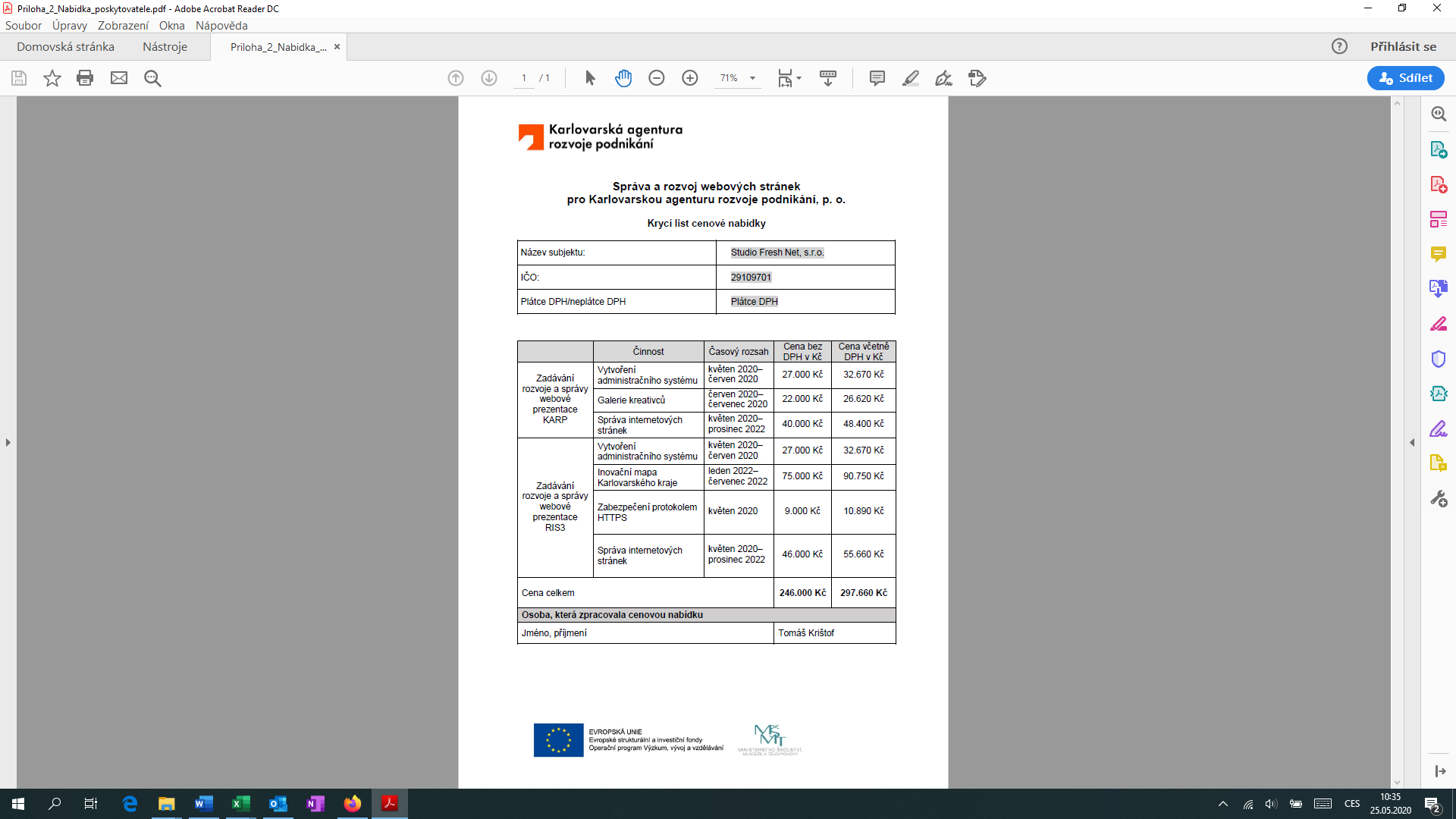 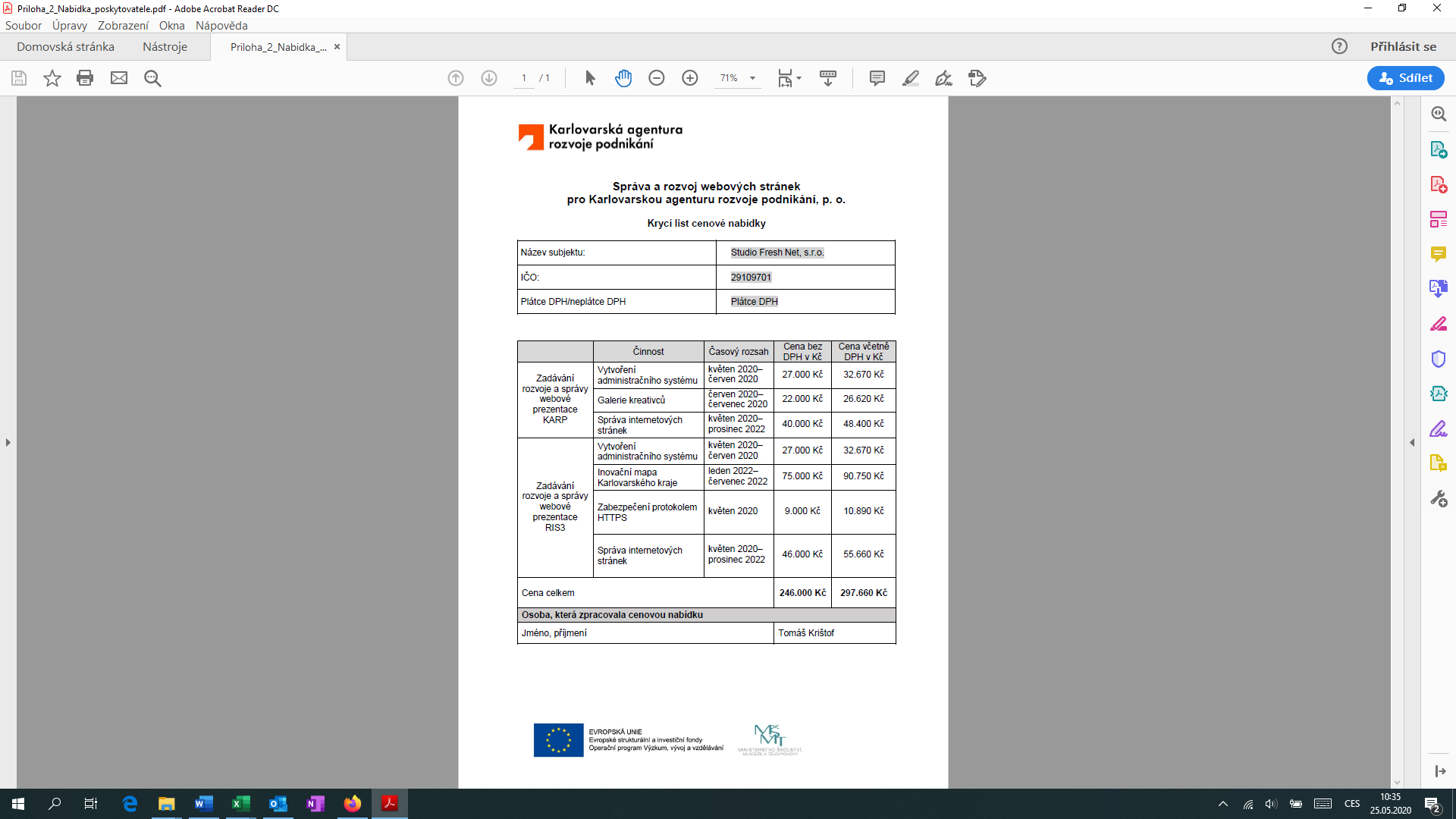 Harmonogram fakturaceSpráva a rozvoj webových stránek 
pro Karlovarskou agenturu rozvoje podnikání, p. o.V Karlových Varech dne 22.05.2020 ………………………………………………………………za objednateleIng. Vlastimil Veselý, ředitel za poskytovateleIng. Tomáš Krištof, jednatelČinnostČasový rozsahVytvoření administračního systémukvěten 2020–červen 2020Galerie kreativcůčerven 2020–červenec 2020Správa internetových stránekkvěten 2020–prosinec 2022ČinnostČasový rozsahVytvoření administračního systémukvěten 2020–červen 2020Inovační mapa Karlovarského krajeleden 2022–červenec 2022Zabezpečení protokolem HTTPSkvěten 2020Správa internetových stránekkvěten 2020–prosinec 2022Datum fakturaceČinnostWebové stránkyCena bez DPH v KčCena včetně DPH v Kč29. 5. 2020Zabezpečení protokolem HTTPSRIS3 strategie9.00010.98030. 6. 2020Vytvoření administračního systémuRIS3 strategie27.00032.67030. 6. 2020Vytvoření administračního systémuKARP27.00032.67031. 7. 2020Galerie kreativcůKARP22.00026.62031. 12. 2020Správa internetových stránekKARPNa základě objednávkyNa základě objednávky31. 12. 2020Správa internetových stránekRIS3 strategieNa základě objednávkyNa základě objednávky31. 12. 2021Správa internetových stránekKARPNa základě objednávkyNa základě objednávky31. 12. 2021Správa internetových stránekRIS3 strategieNa základě objednávkyNa základě objednávky31. 7. 2022Regionální inovační mapa Karlovarského krajeRIS3 strategie75.00090.75031. 12. 2022Správa internetových stránekKARPNa základě objednávkyNa základě objednávky31. 12. 2022Správa internetových stránekRIS3 strategieNa základě objednávkyNa základě objednávky